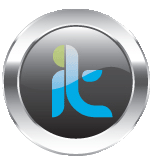 TALLER DE FUNDAMENTACIONCURSO AVANZADO DE HACKING ETICOTECNICAS AVANZADAS DE ATAQUE Y DEFENSA.TALLER  -  SQL INJECTIONTALLER 1.Realice los laboratorios de los videos en las páginas que usted estime conveniente.Documente todos los resultados en un documento y analice los resultados en los dos casos de los talleres.Felicitaciones…